
Szpital Rejonowy im. dr. J. Rostka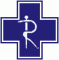 ul. Gamowska 3 | 47-400 RacibórzSPECYFIKACJA WARUNKÓW ZAMÓWIENIA(zwana dalej Specyfikacją) w postępowaniu o udzielenie zamówienia publicznego prowadzonego w trybie podstawowym– art. 275 pkt 1  
(zwanego dalej Postępowaniem) pod nazwą:DOSTAWA TLENU MEDYCZNEGOnumer postępowania: 8/2021(CPV): 24111500-0 – gazy medycznePodstawa prawna:Postępowanie jest prowadzone w trybie podstawowym, zgodnie z przepisami  art. 275 pkt 1 ustawy z dnia 11 września 2019 r. Prawo zamówień publicznych (Dz. U. z   2019 r. poz. 2019 z późn. zm.), zwanej dalej ustawą Pzp. Właściwą procedurą przeprowadzenia niniejszego postępowania są przepisy dla zamówień nie przekraczających kwotę 214 000,00 €.Postępowanie prowadzone jest przy użyciu środków komunikacji elektronicznej z wykorzystaniem miniPortalu, strony WWW Zamawiającego i poczty elektronicznej Zamawiającego. Szczegółowe instrukcje użytkowania miniPortalu dostępne są na stronie: www.uzp.gov.pl/e-zamowienia2/miniportal /https://miniportal.uzp.gov.pl/I. ZAMAWIAJĄCYSzpital Rejonowy w Raciborzu im dr Józefa Rostkaul. Gamowska 347-400 RacibórzTel.: 32 7553737Fax.: 32 7555049
Adres strony internetowej na której udostępniane będą m.in. zmiany i wyjaśnienia treści SWZ oraz inne dokumenty zamówienia bezpośrednio związane z postępowaniem o udzielenie zamówienia:www.szpita-raciborz.orgII. OSOBY UPRAWNIONE DO KONTAKTU:W zakresie formalnym:Leszek Gołuchowski: przetargi@szpital-raciborz.org; tel. 32 755 50 80W zakresie merytorycznym:Piotr Lelek: plelek@szpital-raciborz.org; tel. 32 755 52 51III. PRZEDMIOT ZAMÓWIENIA1. Przedmiotem zamówienia jest dostawa tlenu medycznego ciekłego oraz tlenu medycznego w postaci gazowej i dwutlenku węgla dla celów medycznych wraz z dzierżawą butli tlenowych, w ilościach wymienionych w formularzu cenowym stanowiącym załącznik nr 1, łącznie z rozładunkiem pełnych butli i załadunkiem pustych butli na środek transportu dostawcy. Miejscem dostawy jest Centralna Tlenownia znajdująca się na terenie zespołu budynków Szpitala Rejonowego w Raciborzu, przy ul. Gamowskiej 3. 2. Dostarczone produkty winny posiadać atesty dopuszczające do stosowania w leczeniu ludzi.3. Przedmiotem dzierżawy są butle tlenowe 50 litrowe oraz butle  na dwutlenek węgla  oraz . Przyjmując średnią ilość 48  butli do tlenu  medycznego oraz 10 butli do dwutlenku węgla. 4. Dostawca tlenu zobowiązany jest dostarczać butle legalizowane, odpowiada za ich legalizację i ponosi wszelkie koszty z tym związane.5. Dostawca tlenu winien dostarczać tlen medyczny, tlen ciekły i dwutlenek węgla zgodnie z zapotrzebowaniem Zamawiającego , w terminie przez niego oznaczonym.6. Zamawiający posiada własne  zbiorniki na tlen ciekły o pojemności    oraz10.8 m3 7. Koszty związane z legalizacją butli winny być zawarte odpowiednio w cenie tlenu medycznego i w cenie dzierżawy butli.8. Zamawiający nie dopuszcza się składania ofert wariantowych.9. Zamawiający nie dopuszcza możliwości wyłączania poszczególnych pozycji z pakietu. 10. Kod CPV: 24111500-0 - gazy medyczne. IV. NUMER POSTĘPOWANIA: 8/2021Tryb postępowania: TRYB PODSTAWOWY – art. 275 pkt 1 V. OFERTY CZĘŚCIOWEZamawiający nie dopuszcza możliwość składania ofert częściowych. Liczba części (pakietów): 1. Brak oferty cenowej nawet w jednej pozycji pakietu spowoduje odrzucenie oferty.VI. ZAMÓWIENIA PODOBNEZamawiający nie przewiduje możliwość udzielenia zamówień podobnych, o których mowa w art. 214 ust. 1 pkt. 7 i 8 ustawy Prawo zamówień publicznych.VII. WYMAGANY TERMIN I WARUNKI REALIZACJI ZAMÓWIENIATermin wykonania zamówienia: 12 miesięcy od daty zawarcia umowy do Szpitala   Rejonowego w Raciborzu.VIII. WARUNKI UDZIAŁU W POSTĘPOWANIU ORAZ SPOSÓB DOKONYWANIA OCENY SPEŁNIENIA TYCH WARUNKÓWO udzielenie zamówienia mogą wziąć udział Wykonawcy, którzy spełniają warunki określone w art. 273 ust. 1 ustawy Pzp, tj.:nie podlegają wykluczeniuspełniają warunki udziału w postępowaniu, dotyczące:zdolności do występowania w obrocie gospodarczymZamawiający nie ustala szczegółowego warunku udziału w Postępowaniu. uprawnień do prowadzenia określonej działalności gospodarczej lub zawodowejZamawiający nie ustala szczegółowego warunku udziału w Postępowaniu. sytuacji ekonomicznej lub finansowejZamawiający nie ustala szczegółowego warunku udziału w Postępowaniu. zdolności technicznej lub zawodowej Zamawiający nie ustala szczegółowego warunku udziału w Postępowaniu. Wykonawca może w celu potwierdzenia spełniania warunków udziału w postępowaniu, w stosownych sytuacjach oraz w odniesieniu do konkretnego zamówienia, lub jego części, polegać na zdolnościach technicznych lub zawodowych lub sytuacji finansowej lub ekonomicznej innych podmiotów, niezależnie od charakteru prawnego łączących go z nim stosunków prawnych. W odniesieniu do warunków dotyczących wykształcenia, kwalifikacji zawodowych lub doświadczenia wykonawcy mogą polegać na zdolnościach podmiotów udostępniających zasoby, jeśli podmioty te wykonają roboty budowlane lub usługi, do realizacji których te zdolności są wymagane. Wykonawca, który polega na zdolnościach lub sytuacji podmiotów udostępniających zasoby, składa, wraz z wnioskiem o dopuszczenie do udziału w postępowaniu albo odpowiednio wraz z ofertą, zobowiązanie podmiotu udostępniającego zasoby do oddania mu do dyspozycji niezbędnych zasobów na potrzeby realizacji danego zamówienia lub inny podmiotowy środek dowodowy potwierdzający, że Wykonawca realizując zamówienie, będzie dysponował niezbędnymi zasobami tych podmiotów.Zobowiązanie podmiotu udostępniającego zasoby, potwierdza, że stosunek łączący Wykonawcę z podmiotami udostępniającymi zasoby określa w szczególności:1) zakres dostępnych wykonawcy zasobów podmiotu udostępniającego zasoby;2) sposób i okres udostępnienia wykonawcy i wykorzystania przez niego zasobów podmiotu udostępniającego te zasoby przy wykonywaniu zamówienia;3) czy i w jakim zakresie podmiot udostępniający zasoby, na zdolnościach którego wykonawca polega w odniesieniu do warunków udziału w postępowaniu dotyczących wykształcenia, kwalifikacji zawodowych lub doświadczenia, zrealizuje roboty budowlane lub usługi, których wskazane zdolności dotyczą.W Postępowaniu mogą wziąć udział Wykonawcy, którzy nie podlegają wykluczeniu 
z Postępowania na podstawie art. 108 ust. 1 ustawy Pzp oraz art. 109 ust. 1 pkt. 4 ustawy Pzp. Ocena spełniania warunków udziału w Postępowaniu, o których mowa w ust. 3, zostanie dokonana zgodnie z formułą „spełnia – nie spełnia”, w oparciu o przedłożone przez Wykonawcę oświadczenie i dokumenty, o których mowa w rozdz. IX ust 2.IX. PODMIOTOWE ŚRODKI DOWODOWE I WYKAZ OŚWIADCZEŃ LUB DOKUMENTÓW, JAKIE MAJĄ DOSTARCZYĆ WYKONAWCY W CELU POTWIERDZENIA SPEŁNIANIA WARUNKÓW UDZIAŁU W POSTĘPOWANIU ORAZ PODSTAW WYKLUCZENIAW zakresie wykazania spełniania przez Wykonawcę warunków, o których mowa w art. 273 ustawy Pzp, Wykonawca przedkłada:oświadczenie o spełnianiu warunków udziału w postępowaniu – wypełnione i podpisane odpowiednio przez osobę (osoby) upoważnioną (upoważnione) do reprezentowania Wykonawcy. Stosowne oświadczenie zawarte jest we wzorze, stanowiącym Załącznik nr 4 do Specyfikacji.W zakresie potwierdzenia braku podstaw do wykluczenia z Postępowania w okolicznościach, o których mowa w art. 108 ust. 1 ustawy Pzp oraz art. 109 ust. 1 pkt. 4, Wykonawca przedkłada:oświadczenie o braku podstaw do wykluczenia z postępowania – wypełnione i podpisane odpowiednio przez osobę (osoby) upoważnioną (upoważnione) do reprezentowania Wykonawcy.  Stosowne oświadczenie zawarte jest we wzorze Oferty, stanowiącej Załącznik nr 3 do Specyfikacji,odpisu lub informacji z Krajowego Rejestru Sądowego lub z Centralnej Ewidencji i Informacji o Działalności Gospodarczej, sporządzonych nie wcześniej niż 3 miesiące przed jej złożeniem, jeżeli odrębne przepisy wymagają wpisu do rejestru lub ewidencji, w celu potwierdzenia braku podstaw wykluczenia na podstawie art. 109 ust. 1 pkt 4 ustawy.Jeżeli Wykonawca ma siedzibę lub miejsce zamieszkania poza terytorium Rzeczypospolitej Polskiej, zamiast dokumentów o których mowa w ust. 2 lit. b składa dokument lub dokumenty wystawione w kraju, w którym ma siedzibę lub miejsce zamieszkania, potwierdzające odpowiednio, że nie otwarto jego likwidacji ani nie ogłoszono upadłości.Dokumenty, o których mowa w ust. 3 powinny być wystawione nie wcześniej niż 3 miesięcy przed upływem terminu składania ofert. Jeżeli w kraju, w którym wykonawca ma siedzibę lub miejsce zamieszkania, nie wydaje się dokumentów, o których mowa w ust. 3, lub gdy dokumenty te nie odnoszą się do wszystkich przypadków, o których mowa w ust. 3, zastępuje się je odpowiednio w całości lub w części dokumentem zawierającym odpowiednio oświadczenie wykonawcy, ze wskazaniem osoby albo osób uprawnionych do jego reprezentacji, lub oświadczenie osoby, której dokument miał dotyczyć, złożone pod przysięgą, lub, jeżeli w kraju, w którym wykonawca ma siedzibę lub miejsce zamieszkania nie ma przepisów o oświadczeniu pod przysięgą, złożone przed organem sądowym lub administracyjnym, notariuszem, organem samorządu zawodowego lub gospodarczego, właściwym ze względu na siedzibę lub miejsce zamieszkania wykonawcy. Postanowienia ust. 4 stosuje się odpowiednio. W przypadku wątpliwości co do treści dokumentu złożonego przez Wykonawcę mającego siedzibę lub miejsce zamieszkania poza terytorium Rzeczypospolitej Polskiej, Zamawiający może zwrócić się do właściwych organów odpowiednio kraju miejsca zamieszkania osoby lub kraju, w którym Wykonawca ma siedzibę lub miejsce zamieszkania, z wnioskiem o udzielenie niezbędnych informacji dotyczących przedłożonego dokumentu.X.  PRZEDMIOTOWE ŚRODKI DOWODOWEW celu potwierdzenia, że wykonawca posiada uprawnienie do wykonywania określonej działalności lub czynności objętych przedmiotem zamówienia oraz nie podlega wykluczeniu, do oferty należy dołączyć następujące dokumenty:          1) koncesje, zezwolenia lub licencje, jeżeli przepisy prawa nakładają obowiązek ich posiadania:a) zezwolenie na wytwarzanie tlenu medycznego  wydane przez Główny Inspektorat  Farmaceutyczny,b) zezwolenie na prowadzenie hurtowni  farmaceutycznej w zakresie tlenu medycznego wydane przez Główny Inspektorat Farmaceutyczny, c) świadectwo rejestracji  z potwierdzeniem wpisu o Farmakopei Europejskiej – tlen medyczny,d) karta charakterystyki na tlen medyczny o czystości 99,5% zgodnie z Farmakopeą Europejską,e) deklaracja zgodności CE na dwutlenek węgla. Zgodnie z art. 107 ust. 2 ustawy Pzp, Zamawiający informuje, iż w przypadku gdy wykonawca nie złoży przedmiotowych środków dowodowych lub złożone przedmiotowe środki dowodowe będą niekompletne, zamawiający wezwie do ich złożenia lub uzupełnienia w wyznaczonym terminie.Zamawiający akceptuje również certyfikaty wydane przez inne równoważne jednostki oceniające zgodność.Zamawiający akceptuje odpowiednie przedmiotowe środki dowodowe, inne niż te, o których mowa w  art. 105 ust. 1 i 3 ustawy Pzp, w szczególności dokumentację techniczną producenta, w przypadku gdy dany wykonawca nie ma ani dostępu do certyfikatów lub sprawozdań z badań, o których mowa w art. 105 ust. 1 i 3 ustawy Pzp, ani możliwości ich uzyskania 
w odpowiednim terminie, o ile ten brak dostępu nie może być przypisany danemu wykonawcy, oraz pod warunkiem że dany wykonawca udowodni, że wykonywane przez niego roboty budowlane, dostawy lub usługi spełniają wymagania, cechy lub kryteria określone w opisie przedmiotu zamówienia lub kryteriów oceny ofert, lub wymagania związane z realizacją zamówienia.XI. FORMA POROZUMIEWANIA SIĘ ZAMAWIAJĄCEGO I WYKONAWCYW postępowaniu o udzielenie zamówienia, komunikacja między Zamawiającym a Wykonawcami odbywa się przy użyciu miniPortalu https://miniportal.uzp.gov.pl/ ,ePUAPu https://epuap.gov.pl/wps/portal oraz poczty elektronicznej: przetargi@szpital-raciborz.orgW postępowaniu o udzielenie zamówienia komunikacja pomiędzy Zamawiającym a Wykonawcami w szczególności składanie oświadczeń, wniosków (innych niż wskazanych w rozdz. XII), zawiadomień oraz przekazywanie informacji odbywa się elektronicznie za pośrednictwem dedykowanego formularza: „Formularz do komunikacji” dostępnego na ePUAP oraz udostępnionego przez miniPortal lub za pomocą poczty elektronicznej. We wszelkiej korespondencji związanej z niniejszym postępowaniem Zamawiający i Wykonawcy posługują się numerem ogłoszenia (BZP lub ID postępowania).Dokumenty elektroniczne składane są przez Wykonawcę za pośrednictwem „Formularza do komunikacji” jako załączniki. Zamawiający dopuszcza również możliwość składania dokumentów elektronicznych, za pomocą poczty elektronicznej, na wskazany w ust.6 adres email. Sposób sporządzenia dokumentów elektronicznych musi być zgody z wymaganiami określonymi w rozporządzeniu Prezesa Rady Ministrów z dnia 30 grudnia 2020 r. w sprawie sposobu sporządzania i przekazywania informacji oraz wymagań technicznych dla dokumentów elektronicznych oraz środków komunikacji elektronicznej w postępowaniu o udzielenie zamówienia publicznego lub konkursie (Dz. U. z 2020 poz. 2452) oraz rozporządzeniu Ministra Rozwoju, Pracy i Technologii z dnia 23 grudnia 2020 r. w sprawie podmiotowych środków dowodowych oraz innych dokumentów lub oświadczeń, jakich może żądać zamawiający od wykonawcy (Dz. U. z 2020 poz. 2415). Pytania należy składać również w formie edytowalnej.Znak sprawy: 8/2021Strona internetowa Zamawiającego: www.szpital-raciborz.orgAdres poczty elektronicznej: przetargi@szpital-raciborzOsobą uprawnioną do porozumiewania się z wykonawcami jest: Leszek Gołuchowski 
tel. 32 755 50 80, Dział Zamówień Publicznych. XII. OPIS SPOSOBU PRZYGOTOWANIA OFERTYInformacje ogólne Wykonawca zamierzający wziąć udział w postępowaniu o udzielenie zamówienia publicznego, musi posiadać konto na ePUAP. Wykonawca posiadający konto na ePUAP ma dostęp do formularzy: „Formularz do złożenia, zmiany, wycofania oferty lub wniosku” oraz do „Formularza do komunikacji”.Wymagania techniczne i organizacyjne wysyłania i odbierania dokumentów elektronicznych, elektronicznych kopii dokumentów i oświadczeń oraz informacji przekazywanych przy ich użyciu opisane zostały w Regulaminie korzystania  z systemu miniPortalu oraz Warunkach korzystania z elektronicznej platformy usług administracji publicznej (ePUAP). Maksymalny rozmiar plików przesyłanych za pośrednictwem dedykowanych formularzy do: „Formularz złożenia, zmiany, wycofania oferty lub wniosku” i „formularza do komunikacji” wynosi 100 MB. Za datę przekazania oferty, wniosków, zawiadomień, dokumentów elektronicznych, oświadczeń lub elektronicznych kopii dokumentów lub oświadczeń oraz innych informacji przyjmuje się datę ich przekazania na ePUAP Zamawiającego.Identyfikator postępowania oraz link dla danego postępowania o udzielenie zamówienia stanowi załącznik do niniejszej SWZ. Dane postępowania można wyszukać również na Liście wszystkich postępowań klikając wcześniej opcję „Dla Wykonawców” lub ze strony głównej z zakładki Postępowania na miniPortalu.Złożenie ofertyWykonawca składa ofertę za  pośrednictwem „Formularza do złożenia, zmiany, wycofania oferty lub wniosku” dostępnego na ePUAP i udostępnionego również na miniPortalu. Funkcjonalność do zaszyfrowania oferty przez Wykonawcę jest dostępna dla Wykonawców na miniPortalu, w szczegółach danego postępowania. W formularzu oferty Wykonawca zobowiązany jest podać adres skrzynki pocztowej lub skrzynki ePUAP, na którym prowadzona będzie korespondencja związana z postępowaniem.Oferta powinna być sporządzona w języku polskim. Ofertę składa się, pod rygorem nieważności, w formie elektronicznej lub w postaci elektronicznej opatrzonej podpisem zaufanym lub podpisem osobistym na każdym dokumencie wchodzącym w skład oferty –brak podpisu na którymkolwiek z dokumentów spowoduje odrzucenie oferty (rekomendowany format danych .doc, docx, .rtf, .pdf). Sposób złożenia oferty, w tym zaszyfrowania oferty opisany został w „Instrukcji użytkownika”, dostępnej na stronie: https://miniportal.uzp.gov.pl/. Jeżeli dokumenty elektroniczne, przekazywane przy użyciu środków komunikacji elektronicznej, zawierają informacje stanowiące tajemnicę przedsiębiorstwa w rozumieniu przepisów ustawy z dnia 16 kwietnia 1993 r. o zwalczaniu nieuczciwej konkurencji (Dz. U. z 2020 r. poz. 1913), wykonawca, w celu utrzymania w poufności tych informacji, przekazuje je w wydzielonym i odpowiednio oznaczonym pliku, wraz z jednoczesnym zaznaczeniem polecenia „Załącznik stanowiący tajemnicę przedsiębiorstwa” a następnie wraz z plikami stanowiącymi jawną część należy ten plik zaszyfrować. Do oferty należy dołączyć oświadczenie o niepodleganiu wykluczeniu, spełnianiu warunków udziału w postępowaniu w formie elektronicznej lub w postaci elektronicznej opatrzonej podpisem zaufanym lub podpisem osobistym, a następnie zaszyfrować wraz z plikami stanowiącymi ofertę. Oferta może być złożona tylko do upływu terminu składania ofert.Wykonawca może przed upływem terminu do składania ofert wycofać ofertę za pośrednictwem „Formularza do złożenia, zmiany, wycofania oferty lub wniosku” dostępnego na ePUAP i udostępnionego również na miniPortalu. Sposób wycofania oferty został opisany w „Instrukcji użytkownika” dostępnej na mini portalu.Wykonawca po upływie terminu do składania ofert nie może skutecznie dokonać zmiany ani wycofać złożonej oferty.Miejsce  oraz termin składnia i otwarcia ofert;Miejsce oraz termin składania ofert:Oferty należy składać, za pośrednictwem miniPortalu, nie później niż do dnia 16 kwietnia 2021 r. do godz. 10:00Miejsce oraz termin otwarcia ofert:Otwarcie złożonych ofert nastąpi w dniu 16 kwietnia 2021 r. o godz. 10:15. Otwarcie ofert nastąpi na zasadach i w trybie art. 222 ust. 1, 2, 3 i 4 ustawy Pzp.Otwarcie ofert następuje poprzez użycie mechanizmu do odszyfrowywania ofert dostępnego po zalogowaniu w zakładce Deszyfrowanie na miniPortalu i następuje poprzez wskazanie pliku do odszyfrowania.Niezwłocznie po otwarciu ofert Zamawiający zamieści na stronie internetowej, na której była zamieszczona SWZ wraz z załącznikami, informacje, o których mowa w art. 222 ust. 5 ustawy.Jeżeli otwarcie ofert następuje przy użyciu systemu teleinformatycznego, w przypadku awarii tego systemu, która powoduje brak możliwości otwarcia ofert w terminie określonym przez Zamawiającego, otwarcie ofert następuje niezwłocznie po usunięciu awarii. Dokumenty składające się na ofertę:Podpisany i wypełniony Formularz ofertowy, według wzoru określonego w Załączniku nr 2 do Specyfikacji,Podpisany i wypełniony Formularz cenowy, według wzoru określonego w Załączniku nr 1 do Specyfikacji,UWAGA! W przypadku nie dołączenia do Oferty Formularza ofertowego lub cenowego, Zamawiający odrzuci ofertę Wykonawcy,dokumenty i oświadczenia potwierdzające spełnianie przez Wykonawcę warunków udziału w Postępowaniu i brak podstaw do wykluczenia (wymienione w rozdz. IX Specyfikacji),dokumenty wskazane w rozdz. X Specyfikacji,w przypadku Wykonawców działających przez pełnomocnika – pełnomocnictwo,w przypadku Wykonawców wspólnie ubiegających się o zamówienie – dokument stwierdzający ustanowienie przez Wykonawców wspólnie ubiegających się o zamówienie pełnomocnika do reprezentowania ich w Postępowaniu o udzielenie zamówienia albo reprezentowania w Postępowaniu  i zawarcia umowy w sprawie zamówienia publicznego.Treść złożonej oferty musi odpowiadać treści Specyfikacji. Zamawiający zaleca aby przy sporządzeniu oferty, Wykonawca skorzystał z wzorów przygotowanych przez Zamawiającego. Wykonawca może przedstawić ofertę na swoich formularzach z zastrzeżeniem, że muszą one zawierać wszystkie informacje określone przez Zamawiającego w Specyfikacji.Ofertę należy sporządzić w języku polskim. Dokumenty sporządzone w języku obcym muszą być składane wraz z  tłumaczeniem na język polski.Wykonawca ma prawo złożyć tylko jedną ofertę. Wykonawca ponosi wszelkie koszty związane z przygotowaniem i złożeniem oferty.Oferta i załączniki do oferty muszą być podpisane przez upoważnionego (upoważnionych) przedstawiciela (przedstawicieli) Wykonawcy za pomocą kwalifikowanego podpisu elektronicznego lub w postaci elektronicznej opatrzonej podpisem zaufanym lub podpisem osobistym. W przypadku, gdy Wykonawcę reprezentuje Pełnomocnik wraz z ofertą winno być złożone pełnomocnictwo dla tej osoby określające jego zakres. Pełnomocnictwo winno być podpisane przez osoby uprawnione do reprezentowania Wykonawcy.Wszelkie pełnomocnictwa winny być załączone do oferty w formie oryginału lub urzędowo poświadczonego odpisu pełnomocnictwa (notarialnie – art. 97 ust. 2 ustawy z 14 lutego 1991 r. – Prawo o notariacie (tekst jednolity Dz. U. z 2014 poz. 164 z późniejszymi zmianami)).Wykonawca jest związany ofertą przez okres 30 dni. Bieg terminu związania ofertą rozpoczyna się wraz z upływem terminu składania ofert.Wykonawcy mogą wspólnie ubiegać się o udzielenie zamówienia. W takim przypadku ich oferta musi spełniać następujące wymagania:w odniesieniu do wymagań postawionych przez Zamawiającego, każdy z Wykonawców ubiegających się wspólnie  o zamówienie, oddzielnie musi udokumentować, że nie podlega wykluczeniu z Postępowania na podstawie art. 108 ust. 1 ustawy Pzp oraz art. 109 ust. 1 pkt 4 ustawy Pzp,Wykonawcy występujący wspólnie muszą ustanowić pełnomocnika do reprezentowania ich w Postępowaniu lub do reprezentowania ich w Postępowaniu i zawarcia umowy w sprawie zamówienia publicznego. Pełnomocnictwo należy przedłożyć w ofercie w formie, o którym mowa w ust. 5),wszelka korespondencja w Postępowaniu prowadzona będzie wyłącznie z pełnomocnikiem, o którym mowa w ust. 7 lit. b),wypełniając Formularz Ofertowy, jak również inne dokumenty powołujące się na „Wykonawcę”; w miejscu „np. nazwa i adres Wykonawcy” należy wpisać dane dotyczące każdego z Wykonawców wspólnie ubiegających się o udzielnie zamówienia, a nie dane pełnomocnika Wykonawców wspólnie ubiegających się 
o udzielenie zamówienia. W przypadku wskazania przez wykonawcę dostępności podmiotowych środków dowodowych lub dokumentów potwierdzających, że osoba działająca w imieniu Wykonawcy jest umocowana do jego reprezentowania, pod określonymi adresami internetowymi ogólnodostępnych i bezpłatnych baz danych, zamawiający może żądać od wykonawcy przedstawienia tłumaczenia na język polski pobranych samodzielnie przez zamawiającego podmiotowych środków dowodowych lub dokumentów.XIII. WYMAGANIA DOTYCZĄCE WADIUMZamawiający nie wymaga.XIV. ZASADY OCENY OFERTZamawiający do etapu oceny ofert pod względem ustalonych w ust. 2 kryteriów zakwalifikuje oferty spełniające następujące wymagania:oferta została złożona w określonym przez Zamawiającego terminie,złożone przez Wykonawcę dokumenty (oświadczenia) potwierdzają spełnianie przez niego warunków udziału w Postępowaniu określone w Specyfikacji,złożone oświadczenia i wymagane dokumenty są aktualne, zostały złożone w odpowiedniej formie i są podpisane przez osoby uprawnione do reprezentowania Wykonawcy,oferta nie podlega odrzuceniu. Przy wyborze najkorzystniejszej oferty spośród ofert niepodlegających odrzuceniu Zamawiający będzie stosował niżej podane kryteria:             Kryterium cena oferty                          cena oferowana minimalna brutto             Cena = ------------------------------------------ x 100                                cena badanej oferty brutto             Sposób obliczania ceny w formularzu cenowym:              ilość x cena jednostkowa netto = wartość netto x  % Vat  + wartość netto = wartość brutto              (cenę jednostkową i wyliczone wartości należy podać do 2-ch miejsc po przecinku).         3. Oferta z najniższą ceną otrzyma maksymalną liczbę punktów – 100. Pozostałe oferty              zostaną przeliczone według powyższego wzoru. Uzyskana liczba punktów badanej oferty                   zostanie pomnożona przez wagę tego kryterium = 100%. Wynik będzie traktowany jako               wartość punktowa oferty w kryterium cena oferty.XV. PROJEKTOWANE POSTANOWIENIA UMOWY:Zamawiający wymaga od Wykonawcy, aby zawarł z nim umowę w sprawie zamówienia publicznego na warunkach określonych w projekcie umowy, stanowiącym Załącznik nr 6 do Specyfikacji.Zamawiający, zgodnie z art. 454 ust. 1 ustawy Pzp, przewiduje możliwość dokonania zmian postanowień zawartej umowy w sprawie zamówienia publicznego, w sposób i na warunkach określonych w projekcie umowy. XVI. INFORMACJE O FORMALNOŚCIACH, JAKIE POWINNY ZOSTAĆ DOPEŁNIONE PO WYBORZE OFERTY W CELU ZWARCIA UMOWY W SPRAWIE ZAMÓWIENIA PUBLICZNEGOZamawiający, zawiadomi Wykonawcę (na adres poczty elektronicznej wskazany w formularzu ofertowym), którego oferta wybrana została jako najkorzystniejsza, o terminie zawarcia umowy.Zamawiający zawrze umowę w sprawie zamówienia publicznego, z zastrzeżeniem art. 577 ustawy Pzp, w terminach określonych w art. 308 ustawy Pzp. Przed zawarciem umowy w sprawie zamówienia publicznego, Wykonawcy wspólnie ubiegający się o udzielenie zamówienia są zobowiązani przedstawić Zamawiającemu umowę regulującą podstawy i zasady wspólnego ubiegania się o udzielenie zamówienia.Przed zawarciem umowy w sprawie zamówienia publicznego, Wykonawca składa dla osoby podpisującej umowę, dokument potwierdzający uprawnienie osoby podpisującej do reprezentowania Wykonawcy. Powyższe nie dotyczy sytuacji, gdy Zamawiający dysponuje już odpowiednimi dokumentami złożonymi w toku Postępowania.XVII. ŚRODKI OCHRONY PRAWNEJWykonawcy przysługują przewidziane w ustawie Pzp środki ochrony prawnej. Szczegółowe zasady wnoszenia środków ochrony prawnej oraz postępowania toczonego wskutek ich wniesienia określa Dział IX ustawy Pzp.XVIII. KLAUZULA INFORMACYJNA Z ART. 13 RODO W CELU ZWIĄZANYM Z POSTĘPOWANIEM O UDZIELENIE ZAMÓWIENIA PUBLICZNEGOZgodnie z art. 13 ust. 1 i 2 rozporządzenia Parlamentu Europejskiego i Rady (UE) 2016/679 z dnia 27 kwietnia 2016 r. w sprawie ochrony osób fizycznych w związku z przetwarzaniem danych osobowych i w sprawie swobodnego przepływu takich danych oraz uchylenia dyrektywy 95/46/WE (ogólne rozporządzenie o ochronie danych) (Dz. Urz. UE L 119 z 04.05.2016, str. 1), dalej „RODO”, informuję, że: administratorem Pani/Pana danych osobowych jest Szpital Rejonowy w Raciborzu , 47-400 Racibórz, ul. Gamowska 3, tel. 32 755 37 37;inspektorem ochrony danych osobowych w Szpitalu Rejonowym w Raciborzu jest osoba wyznaczona przez Kierownika Zamawiającego, adres e-mail iodo@szpital-raciborz.org; Pani/Pana dane osobowe przetwarzane będą na podstawie art. 6 ust. 1 lit. c RODO w celu związanym z postępowaniem o udzielenie zamówienia publicznego 8/2021– DOSTAWA  TLENU MEDYCZNEGO prowadzonym w trybie podstawowym;odbiorcami Pani/Pana danych osobowych będą osoby lub podmioty, którym udostępniona zostanie dokumentacja postępowania w oparciu o art. 18 oraz art. 74 ust. 1 ustawy z dnia 11 września 2019 r. – Prawo zamówień publicznych (Dz. U. z 2019 r. poz. 2019 z późn. zm.), dalej „ustawa Pzp”;  Pani/Pana dane osobowe będą przechowywane, zgodnie z art. 78 ust. 1 ustawy Pzp, przez okres 4 lat od dnia zakończenia postępowania o udzielenie zamówienia, a jeżeli czas trwania umowy przekracza 4 lata, okres przechowywania obejmuje cały czas trwania umowy;obowiązek podania przez Panią/Pana danych osobowych bezpośrednio Pani/Pana dotyczących jest wymogiem ustawowym określonym w przepisach ustawy Pzp, związanym z udziałem w postępowaniu o udzielenie zamówienia publicznego; konsekwencje niepodania określonych danych wynikają z ustawy Pzp;  w odniesieniu do Pani/Pana danych osobowych decyzje nie będą podejmowane w sposób zautomatyzowany, stosowanie do art. 22 RODO;posiada Pani/Pan:na podstawie art. 15 RODO prawo dostępu do danych osobowych Pani/Pana dotyczących;na podstawie art. 16 RODO prawo do sprostowania Pani/Pana danych osobowych **;na podstawie art. 18 RODO prawo żądania od administratora ograniczenia przetwarzania danych osobowych z zastrzeżeniem przypadków, o których mowa w art. 18 ust. 2 RODO ***;  prawo do wniesienia skargi do Prezesa Urzędu Ochrony Danych Osobowych, gdy uzna Pani/Pan, że przetwarzanie danych osobowych Pani/Pana dotyczących narusza przepisy RODO;nie przysługuje Pani/Panu:w związku z art. 17 ust. 3 lit. b, d lub e RODO prawo do usunięcia danych osobowych;prawo do przenoszenia danych osobowych, o którym mowa w art. 20 RODO;na podstawie art. 21 RODO prawo sprzeciwu, wobec przetwarzania danych osobowych, gdyż podstawą prawną przetwarzania Pani/Pana danych osobowych jest art. 6 ust. 1 lit. c RODO.** Wyjaśnienie: skorzystanie z prawa do sprostowania nie może skutkować zmianą wyniku postępowania
o udzielenie zamówienia publicznego ani zmianą postanowień umowy w zakresie niezgodnym z ustawą Pzp oraz nie może naruszać integralności protokołu oraz jego załączników.*** Wyjaśnienie: prawo do ograniczenia przetwarzania nie ma zastosowania w odniesieniu do przechowywania, w celu zapewnienia korzystania ze środków ochrony prawnej lub w celu ochrony praw innej osoby fizycznej lub prawnej, lub z uwagi na ważne względy interesu publicznego Unii Europejskiej lub państwa członkowskiego.XIX. INFORMACJE DODATKOWEWszelkie czynności podejmowane przez Wykonawcę w toku Postępowania wymagają dla swej skuteczności dołączenia dokumentów potwierdzających uprawnienie osoby podpisującej do reprezentowania Wykonawcy. Powyższe nie dotyczy sytuacji, gdy Zamawiający dysponuje już odpowiednimi dokumentami złożonymi w toku Postępowania.Zamawiający nie zamierza zwołać zebrania Wykonawców.Zamawiający nie przewiduje zwrotu kosztów udziału w Postępowaniu, z wyjątkiem sytuacji opisanej  w art. 261 ustawy Pzp.Zamawiający nie przewiduje prowadzenia aukcji elektronicznej.Zamawiający nie przewiduje stosowania dynamicznego systemu zakupów.Zamawiający nie przewiduje zawarcia umowy ramowej.Zamawiający nie wymaga wniesienia zabezpieczenia należytego wykonania umowy.Wykonawca może powierzyć wykonanie części zamówienia podwykonawcy.Zamawiający nie przewiduje wyboru najkorzystniejszej oferty z możliwością prowadzenia negocjacji.Informacja o sposobie komunikowania się Zamawiającego z Wykonawcami w inny sposób niż przy użyciu środków komunikacji elektronicznej w przypadku zaistnienia jednej z sytuacji określonych w art. 65 ust. 1, art. 66 i art. 69 – NIE DOTYCZY.Wykonawca może złożyć ofertę na wszystkie części zamówienia w przypadku dopuszczenia możliwości składania ofert częściowych.Zamawiający nie wymaga złożenia oferty w postaci katalogu elektronicznego.                 Zatwierdzam,	................................................................................                                                                      data/podpisZAŁĄCZNIK NR 2 DO SWZFORMULARZ OFERTOWYDane Wykonawcy:Nazwa:......................................................................................................................Siedziba:...................................................................................................................Nr telefonu:........................................   Adres poczty elektronicznej: …………………………………………………..…...Strona internetowa: ………………………………………………………………...Adres skrzynki EPUAP: ……………………………………………………………Nr NIP:................................................  Nr KRS:.....................................................Nawiązując do ogłoszenia o postępowaniu w trybie podstawowym- art. 275 pkt 1  na dostawę tlenu medycznego wg formularza cenowego nr 8/2021, składamy niniejszą ofertę:netto: ...........................  zł.    podatek VAT: ..................  zł.  brutto: ........................... zł.(słownie:............................................................................................................................zł. brutto).Ponadto oświadczam, że:Wyrażam zgodę na 60 dniowy termin płatności,Zapoznałem się z treścią SWZ dla niniejszego zamówienia i nie wnosimy zastrzeżeń, Akceptuję bez zastrzeżeń Wzór Umowy jako załącznik nr 6 do SWZ i w przypadku uznania mojej oferty za najkorzystniejszą, zobowiązuję się zawrzeć umowę w miejscu 
i terminie, jakie zostaną wskazane przez zamawiającego,Nie uczestniczę, jako wykonawca w jakiejkolwiek innej ofercie złożonej w celu udzielenie niniejszego zamówienia. Jesteśmy związani niniejszą ofertą przez okres podany w SWZ. Oświadczam, że wypełniłem obowiązki informacyjne przewidziane w art. 13 lub art. 14 RODO1) wobec osób fizycznych, od których dane osobowe bezpośrednio lub pośrednio pozyskałem w celu ubiegania się o udzielenie zamówienia publicznego w niniejszym postępowaniu.*1) rozporządzenie Parlamentu Europejskiego i Rady (UE) 2016/679 z dnia 27 kwietnia 2016 r. w sprawie ochrony osób fizycznych w związku z przetwarzaniem danych osobowych i w sprawie swobodnego przepływu takich danych oraz uchylenia dyrektywy 95/46/WE (ogólne rozporządzenie o ochronie danych) (Dz. Urz. UE L  119 z 04.05.2016, str. 1). * W przypadku gdy wykonawca nie przekazuje danych osobowych innych niż bezpośrednio jego dotyczących lub zachodzi wyłączenie stosowania obowiązku informacyjnego, stosownie do art. 13 ust. 4 lub art. 14 ust. 5 RODO treści oświadczenia wykonawca nie składa (usunięcie treści oświadczenia np. przez jego wykreślenie).  3. Wykonawca: jest / nie jest/ małym/ średnim/  przedsiębiorcą.*4. Osoba uprawniona do kontaktów z zamawiającym:Imię: …………………………...., Nazwisko: ……………………… Nr telefonu: ……………………., Nr faksu: …………………..…....Adres e-mail……………………………………………5. Osoba odpowiedzialna za realizację umowy:Imię: ………………………...., Nazwisko: ……………..………..Nr telefonu: ……………………., Nr faksu: …………………..…....Adres e-mail……………………………………………….6. Nr konta wykonawcy: …………………………………………………………………….………………………………………..data i podpis osoby upoważnionej	
do podpisania niniejszej ofertyZAŁĄCZNIK NR 3 DO SWZWykonawca:…………………………………………………………………………………………(pełna nazwa/firma, adres, NIP/PESEL, KRS/CEiDG)reprezentowany przez:…………………………………………………………………………………………(imię, nazwisko, stanowisko/podstawa do reprezentacji)Oświadczenie Wykonawcy składane na podstawie art. 125 ust. 1 ustawy z dnia 11 września 2019 r.  Prawo zamówień publicznych (dalej jako: ustawa Pzp),DOTYCZĄCE PODSTAW DO WYKLUCZENIA Z POSTĘPOWANIANa potrzeby postępowania o udzielenie zamówienia publicznego pn: Dostawa tlenu medycznego, nr sprawy 8/2021, prowadzonego przez Szpital Rejonowy w Raciborzu, ul. Gamowska 3, oświadczam, co następuje:OŚWIADCZENIA DOTYCZĄCE WYKONAWCY:Oświadczam, że nie podlegam wykluczeniu z postępowania na podstawie art. 108 ust 1ustawy Pzp.Oświadczam, że nie podlegam wykluczeniu z postępowania na podstawie art. 109 ust. 1 pkt. 4 ustawy Pzp.Oświadczam, że zachodzą w stosunku do mnie podstawy wykluczenia z postępowania na podstawie art. …………. ustawy Pzp(podać mającą zastosowanie podstawę wykluczenia spośród wymienionych w art. 108 ust. 1lub art. 109 ust. 1 pkt. 4 ustawy Pzp). Jednocześnie oświadczam, że w związku z ww. okolicznością, na podstawie art. 110 ust. 2 ustawy Pzp podjąłem następujące środki naprawcze………………………………………………………………………………………………………………………………….…………………………………………………………………………………..…………………………………………………..OŚWIADCZENIE DOTYCZĄCE PODANYCH INFORMACJI:Oświadczam, że wszystkie informacje podane w powyższych oświadczeniach są aktualne 
i zgodne z prawdą oraz zostały przedstawione z pełną świadomością konsekwencji wprowadzenia Zamawiającego w błąd przy przedstawianiu informacji.ZAŁĄCZNIK NR 4 DO SWZWykonawca:………………………………
…….....……………………(pełna nazwa/firma, adres, NIP/PESEL, KRS/CEiDG)reprezentowany przez:…………………………………
…………………………………(imię, nazwisko, stanowisko/podstawa do  reprezentacji)Oświadczenie Wykonawcy składane na podstawie art. 125 ust. 1 ustawy z dnia 11września 2019 r.  Prawo zamówień publicznych (dalej jako: ustawa Pzp),DOTYCZĄCE SPEŁNIANIA WARUNKÓW UDZIAŁU W POSTĘPOWANIU 
Na potrzeby postępowania o udzielenie zamówienia publicznego pn: Dostawa tlenu medycznego, nr sprawy 8/2021, prowadzonego przez Szpital Rejonowy w Raciborzu, ul. Gamowska 3, oświadczam, co następuje:INFORMACJA DOTYCZĄCA WYKONAWCY:Oświadczam, że spełniam warunki udziału w postępowaniu określone przez Zamawiającego w  pkt. VIII Specyfikacji Warunków Zamówienia.OŚWIADCZENIE DOTYCZĄCE PODANYCH INFORMACJI:Oświadczam, że wszystkie informacje podane w powyższych oświadczeniach są aktualne i zgodne z prawdą oraz zostały przedstawione z pełną świadomością konsekwencji wprowadzenia Zamawiającego w błąd przy przedstawianiu informacji.ZAŁĄCZNIK NR 5 DO SWZWykonawca:…………………………………………………………………………(pełna nazwa/firma, adres, w zależności od podmiotu: NIP/PESEL, KRS/CEiDG)reprezentowany przez:…………………………………………………………………………(imię, nazwisko, stanowisko/podstawa do  reprezentacji)Oświadczenie Wykonawcy DOTYCZĄCE PRZYNALEŻNOŚCI LUB BRAKU PRZYNALEŻNOŚCI DO TEJ SAMEJ GRUPY KAPITAŁOWEJNr sprawy 8/2021Oświadcza że: NIE NALEŻY z innym wykonawcą, który złożył odrębną ofertę do grupy kapitałowej w rozumieniu ustawy z dnia 16 lutego 2007 r. o ochronie konkurencji i konsumentów (Dz. U. z 2020 r. poz. 1076 i 1086), w zakresie wynikającym z art. 108 ust. 1 pkt 5 ustawy PZP*NALEŻY  do tej samej grupy kapitałowej w rozumieniu ustawy z dnia 16 lutego 2007 r. o ochronie konkurencji i konsumentów (Dz. U. z 2020 r. poz. 1076 i 1086),   w zakresie wynikającym z art. 108 ust. 1 pkt 5 ustawy PZP z następującymi Wykonawcami*: ……………………………………..……………………………………..2a. W załączeniu Wykonawca przekazuje dokumenty lub informacje potwierdzające przygotowanie oferty niezależnie od innego wykonawcy należącego do tej samej grupy kapitałowej**.**(jeżeli dotyczy)*niepotrzebne skreślićZAŁĄCZNIK NR 6 DO SWZWzór umowy nr 8/2021 na dostawę tlenu medycznego z dzierżawą butliwg formularza cenowego  nr 8/2021zawarta w Raciborzu w dniu ..................... r. pomiędzy Szpitalem Rejonowym im. dr Józefa Rostka, ul. Gamowska 3 w Raciborzu, zwanym w dalszym ciągu „Zamawiającym”, zarejestrowanym w Sądzie Rejonowym w Gliwicach, Nr KRS 0000045513, NIP: 639-17-03-765,reprezentowanym przez: Dyrektor                                    :  Ryszard Rudnika.............................................................................................................................................................zwanym w dalszym ciągu „Dostawcą” bądź „Wykonawcą” reprezentowanym przez:................................................................................................................................................................,zarejestrowanym w: ............................................................................................................................., Nr KRS: .............................., NIP: ............................§ 1Tryb zawarcia umowyUmowa zostaje zawarta zgodnie z ustawą z dnia 11 września 2019 r. Prawo zamówień publicznych (Dz.U.2019.2019 ze zm.) w następstwie przeprowadzenia postępowania w trybie podstawowym wariant I nr 8/2021. § 2Przedmiot umowy1. Dostawa tlenu medycznego ciekłego, gazowego oraz dwutlenku węgla dla celów medycznych wraz z dzierżawą butli tlenowych, łącznie z rozładunkiem pełnych butli i załadunkiem pustych butli na środek transportu dostawcy.Miejscem dostawy jest Centralna Tlenownia znajdująca się na terenie zespołu budynków Szpitala Rejonowego w Raciborzu, przy ul. Gamowskiej 3. 2. Przedmiotem dzierżawy są butle tlenowe i do dwutlenku węgla  o pojemności 50 litrów oraz 37,5 kg i 7,5 kg . 3. Dostawca tlenu dostarcza butle legalizowane, odpowiada za ich legalizację i ponosi wszelkie koszty z tym związane.4. Dostawca tlenu zobowiązuje się dostarczać tlen medyczny w butlach  wg zamówienia, a tlen ciekły w zależności od potrzeb, jeśli zajdzie potrzeba to winien dostarczyć tlen na żądanie zamawiającego w terminie przez niego wyznaczonym.5. Dostawca gwarantuje, że dostarczony przez niego towar jest wolny od wad i posiada wymagane atesty do stosowania w leczeniu ludzi, które dołączy do każdej dostawy.§ 3Obowiązki stron umowy1. Do obowiązków Dostawcy należeć będzie:a) dostawa  tlenu  zgodnie z warunkami określonymi w § 2 - nie później niż w ciągu 2 dni roboczych, od złożenia zamówienia, telefonicznie (bądź faksem lub email); poszczególne dostawy odbywać się będą w dni robocze, w godzinach od 8:00 do 14:00, a jeżeli dostawa przypadnie w dniu ustawowo wolnym od pracy lub poza godzinami pracy, wtedy nastąpi w pierwszym dniu roboczym po tym terminie, b) doręczanie opisów wszystkich dostarczonych produktów w języku polskim.2. Do obowiązków Zamawiającego należy:a) odbiór towarów w miejscach i terminach zawartych w § 2 i w § 3, ust.1,b) wyznaczenie osoby odpowiedzialnej za realizację postanowień umowy. § 4Wynagrodzenie1. Wartość przedmiotu umowy strony ustalają na kwotę netto do: ........................................ PLN  
(słownie: ...................................................................................................................................../100). Do kwoty netto doliczony jest podatek Vat wg obowiązujących aktualnie przepisów.
2. Zamawiający zapłaci Dostawcy należność za dostarczony towar, po otrzymaniu faktury VAT.
3. Należność płatna będzie w terminie 60 dni na rachunek Dostawcy o numerze: ……………………………………………………………………………………………………………….., przy czym za dzień zapłaty przyjmuje się dzień obciążenia rachunku bankowego Zamawiającego. 
Dostawca oświadcza, iż bank, który prowadzi rachunek Dostawcy, na który przekazywane będą wpłaty z tytułu dostaw wynikających z umowy, prowadzi działalność operacyjną w Polsce. Zmiana rachunku bankowego Dostawcy wymaga zawarcia aneksu do umowy, przy czym Zamawiający nie będzie miał możliwości odmowy podpisania stosownego aneksu.Dostawca oświadcza, iż bank, który prowadzi rachunek Dostawcy, na który przekazywane będą wpłaty z tytułu dostaw wynikających z umowy, prowadzi działalność operacyjną w Polsce. Płatności będą dokonywane przelewem z zastosowaniem mechanizmu podzielonej płatności, w tym podatek VAT będzie zapłacony jedynie w walucie polskiej na numer rachunku bankowego prowadzonego zgodnie z polskim prawem bankowym dla waluty polskiej. Dostawca oświadcza, że wskazany przez niego w Umowie numer rachunku bankowego jest zawarty w wykazie, o którym mowa w art. 96b ustawy z dnia 11 marca 2004 r. o podatku od towarów i usług (Dz.U.2020.106 t.j. ze zm.), dalej ustawa o VAT. W przypadku, gdy rachunek bankowy Dostawcy, na który ma być dokonana płatność nie występuje w wykazie, o którym mowa w art. 96b ustawy o VAT, Zamawiający ma prawo do wstrzymania płatności do dnia, w którym wskazany do płatności rachunek bankowy Dostawcy pojawi się w tym wykazie, zaś okres wstrzymania się z płatnością nie będzie uznawany za opóźnienie ani za zwłokę w zapłacie. Dostawca oświadcza, że jest zarejestrowanym podatnikiem VAT czynnym i nie jest małym podatnikiem rozliczającym się metodą kasową w rozumieniu ustawy o podatku od towarów i usług, a w przypadku zmian w tym zakresie zobowiązuje się niezwłocznie powiadomić o nich Zamawiającego pod rygorem obciążenia go wszelkimi negatywnymi konsekwencjami finansowymi z tego tytułu.Dostawca zobowiązuje się, że zrekompensuje Zamawiającemu wszelkie negatywne konsekwencje finansowe, w tym także z tytułu ewentualnej utraty przez Zamawiającego prawa do odliczenia podatku VAT, powstałe w wyniku uchybień ww. warunków lub powstałe w wyniku zaistnienia okoliczności, o których mowa w art. 88 ust. 3a lub art. 96 ust. 9 i 9a ustawy o VAT, z tytułu ponoszenia przez Zamawiającego odpowiedzialności, o której mowa w art. 117ba ustawy z dnia 29 sierpnia 1997 r. - Ordynacja podatkowa oraz z tytułu braku możliwości zaliczenia wydatku do kosztów podatkowych lub konieczności zmniejszenia kosztów uzyskania przychodów lub zwiększenia przychodów na zasadach określonych w art. 15d ustawy z dnia 15 lutego 1992 r. o podatku dochodowym od osób prawnych. Dostawca ponosi odpowiedzialność wobec Zamawiającego za rzetelność, prawidłowość i terminowość rozliczenia wszelkich podatków i innych należności publicznoprawnych podlegających doliczeniu do ceny.  4. Dostawca będzie dostarczał Zamawiającemu towary ujęte w załączniku nr 1 do umowy, w cenach określonych w umowie. 5. Ceny wyrobów medycznych objętych umową, ulegają zmianie w przypadku zmiany cen urzędowych. W przypadku zmiany w okresie trwania umowy stawki Vat, zmianie ulega kwota podatku Vat i cena brutto, natomiast cena netto pozostaje niezmienna.6. W przypadku zmiany stawki podatku Vat w ramach niniejszej umowy zmiana stawki następuje z dniem wejścia w życie aktu prawnego zmieniającego tę stawkę i nie wymaga sporządzenia aneksu. 7. W trakcie trwania umowy Wykonawca może zaoferować Zamawiającemu  rabat na zasadach uzgodnionych przez Strony w odrębnym porozumieniu.§ 5Czas trwania umowy1. Umowę zawiera się na okres od …………….2021 r. do ……...2022 r. (12 miesięcy od daty podpisania umowy)2. W przypadku wystąpienia istotnej zmiany okoliczności powodującej, że wykonanie umowy nie leży w interesie publicznym, czego nie można było przewidzieć w chwili zawarcia umowy, Zamawiający może odstąpić od umowy w terminie 30 dni od powzięcia wiadomości o powyższych okolicznościach. W takim wypadku dostawca może żądać jedynie wynagrodzenia należnego mu z tytułu wykonania części umowy.3. W związku z  występowaniem na obszarze Rzeczpospolitej Polskiej stanu epidemii wprowadzonej rozporządzeniem Ministra Zdrowia z 20 marca 2020 r. (Dz.U.2020.491 zw zm.) oraz prowadzaniem przez Zamawiającego leczenia osób z podejrzeniem zakażeniem wirusem SARS-CoV-2 i osób zakażonych tym wirusem, w tym leczenia choroby zakaźnej wywołanej wirusem SARS-CoV-2, zwanej dalej COVID-19,zapotrzebowanie na produkty ujęte w § 1 ust. 1 umowy jest w sposób znaczący zwiększone w stosunku do zapotrzebowania występującego przed wystąpieniem epidemii wirusa SARS-CoV-2, dlatego w sytuacji:wygaśnięcia epidemii tego wirusa, zmniejszenia przypadków zachorowań.odwołania stanu epidemii,odwołania stanu zagrożenia epidemicznego,(możliwość skorzystania z przypadków opisanych powyżej jest zastrzeżona na korzyść Zmawiającego)Zamawiający będzie uprawiony do skorzystania z rozwiązania ujętego w zdaniu pierwszym i drugim, względnie w zależności od swojej decyzji do ograniczenia zamówień w stopniu przekraczającym limit, o którym mowa w § 9 ust. 2 umowy, a Dostawcy nie będzie przysługiwała z tego tytułu możliwość zgłaszania wobec Zmawiającego jakichkolwiek roszczeń.4. W przypadku, gdy Wykonawca:a) uchyla się od wykonania umowy, b) realizuje przedmiot umowy odmiennie niż w sposób przewidziany warunkami specyfikacji istotnych warunków zamówienia, złożoną ofertą lub warunkami niniejszej umowy, c) uchyla się od wykonania zaleceń pokontrolnych.,  Zamawiający może pisemnie zwrócić się o podjęcie działań – w określonym w wezwaniu terminie – mających na celu wyeliminowanie stwierdzonych uchybień.5. W przypadku gdy Wykonawca w terminie, o którym mowa w pkt 3 nie podejmie działań mających na celu wyeliminowanie stwierdzonych uchybień, Zamawiający upoważniony będzie do złożenia oświadczenia o rozwiązaniu umowy w trybie natychmiastowym, z zachowaniem prawa do roszczeń odszkodowawczych.6. Zamawiający zastrzega sobie prawo do rozwiązania umowy bez zachowania terminu wypowiedzenia w sytuacji gdy Wykonawca:a) utracił uprawnienia konieczne do prowadzenia działalności,b) dopuścił się uchybień w zakresie przepisów sanitarno - epidemiologicznych, które spowodowały konieczność zamknięcia działalności Wykonawcy, bądź pomimo pisemnych zaleceń pokontrolnych nie przeprowadza w określonym terminie czynności pokontrolnych,c) mimo pisemnych upomnień Zamawiającego, nadal w sposób rażący narusza inne postanowienia niniejszej Umowy lub wykonuje przedmiot umowy w sposób niezgodny z warunkami umowy lub warunkami specyfikacji istotnych warunków zamówienia bądź oferty,d) nastąpiło zajęcie wierzytelności Wykonawcy.§ 6Gwarancja i rękojmia1. Dostawca udziela gwarancji i rękojmi na towary, ujęte w formularzu cenowym nr 8/2021, na okres ...... miesięcy, licząc od daty każdej dostawy odrębnie.2. Dostawca gwarantuje, że przedmiot umowy jest wolny od wad.§ 7Postępowanie reklamacyjne1.   W przypadku stwierdzenia braków ilościowych lub wad jakościowych Zamawiający niezwłocznie powiadomi o tym Dostawcę, który rozpatrzy reklamację dotyczącą:a) braków ilościowych  - w terminie 24 godzin, b) wad jakościowych    - w terminie 3 dni.2.	Dostarczenie nowego przedmiotu umowy nastąpi na koszt i ryzyko Dostawcy.§ 8Kary umowne1.  Dostawca zapłaci Zamawiającemu kary umowne:- 10 % kwoty określonej w § 4 pkt 1 umowy wraz z należnym podatkiem VAT, za odstąpienie od umowy z przyczyn niedotyczących Zamawiającego, rozwiązanie ze skutkiem natychmiastowym z przyczyn niedotyczących Zamawiającego, wypowiedzenia umowy z przyczyn niedotyczących Zamawiającego bądź faktycznego zaprzestania realizacji umowy z przyczyn nie dotyczących Zamawiającego; kara umowna będzie należna Zamawiającemu niezależnie od rodzaju przyczyn dotyczących Wykonawcy, które spowodowały odstąpienie, rozwiązanie, wypowiedzenie umowy bądź zaprzestanie jej realizacji;- w wysokości 2 % wartości brutto kwoty niedostarczonego towaru, z tytułu każdorazowego opóźnienia w dostarczeniu zamówionych towarów, licząc za każdy dzień opóźnienia osobno, przy czym kwota ta nie może być niższa niż 200,00 zł, za jeden dzień opóźnienia.2.  W sytuacji, gdy Wykonawca popadnie w zwłokę w dostarczeniu zamawianego towaru Zamawiający może nabyć taką samą ilość rzeczy tego samego gatunku i obciążyć Wykonawcę różnicą w cenie.Niezależnie od powyższego Zamawiający zachowuje w obu wypadkach możliwość dochodzenia kary umownej z tytułu zwłoki oraz roszczenie o naprawienie szkody wynikłej ze zwłoki.3. W sytuacji, gdy kary umowne przewidziane w umowie, nie pokrywają szkody, bądź w przypadku wystąpienia szkody z przyczyn nie wymienionych w umowie, Zamawiającemu przysługuje prawo żądania odszkodowania na zasadach ogólnych.4. Niezależnie od powyższego w razie obciążenia Zamawiającego obowiązkiem zapłaty kary administracyjnej, sądowej bądź kontraktowej, itp., ze względu na niewykonanie bądź nienależyte wykonanie zobowiązania przez Wykonawcę, Wykonawca zobowiązuje się przekazać Zamawiającemu sumę odpowiadającą kwocie nałożonej kary.5. Niezależnie od zapisów powyższych Wykonawca na podstawie art. 473 kc, zobowiązuje się do naprawienia szkody powstałej w przypadku niewykonania bądź zaprzestania realizacji umowy na skutek odstąpienia, rozwiązania bądź wypowiedzenia umowy przez Wykonawcę (bądź Zamawiającego z przyczyn dotyczących Wykonawcy) także w przypadku wystąpienia po jego stronie ważnej przyczyny uzasadniającej odstąpienie, rozwiązanie bądź wypowiedzenie, i to niezależnie od rodzaju ważnej przyczyny dotyczącej Wykonawcy, a w szczególności w przypadku zaistnienia awarii sprzętu stosowanego do wykonania umowy.§ 9Dodatkowe postanowienia umowy1. Zmiana treści lub uzupełnienie niniejszej umowy może nastąpić za zgodą obu Stron i pod rygorem nieważności wymaga formy pisemnego aneksu, skutecznego po podpisaniu przez obie Strony. Zamawiający dopuszcza możliwość dokonania zmiany postanowień zawartej umowy w stosunku do treści oferty, w sytuacji gdy dotyczy ona zmiany: a) nowe postanowienia są korzystne dla Zamawiającego, b) wykonanie dotychczasowych postanowień umowy jest sprzeczne z interesem publicznym, c) zmiany postanowień domaga się organ założycielski Zamawiającego; w takim wypadku zmiany postanowień umowy następują w zakresie wskazanym przez organ założycielski Zamawiającego w formie pisemnej, d) wykonawca zaproponuje nowszy technologicznie produkt spełniający parametry określone w opisie przedmiotu zamówienia, e) wycofanie z produkcji przedmiotu umowy do obrotu handlowego i dostarczenie produkt równoważnego, spełniającego parametry określone w opisie przedmiotu zamówienia, f) zmiany numeru katalogowego, kodu produktu i nazwy własnej przedmiotu umowy, w przypadku gdy wykonawca zaproponuje taką zmianę, g) obniżenia wielkości ceny, w przypadku gdy Wykonawca w okresie realizacji umowy zaproponuje ten sam produkt w niższej cenie, h) zmiany stawki podatku VAT na towary sprzedawane w ramach rozstrzygniętego postępowania. Zmiana ceny następuje nie wcześniej niż z dniem wejścia w życie aktu prawnego zmieniającego stawkę podatku VAT,i) zmiany terminu realizacji przedmiotu umowy.2. Zamawiający zastrzega sobie możliwość niezrealizowania przedmiotu zamówienia w zakresie nie więcej niż - 20% wartości umowy, ponieważ ilości poszczególnych pozycji określił szacunkowo.
3. Zamawiający zastrzega sobie prawo zmiany w ramach zawartej umowy asortymentu ilościowego w pakietach w zależności od potrzeb, z zachowaniem cen jednostkowych i wartości umowy, po uzyskaniu zgody wykonawcy.
4. Dostawca gwarantuje stałość dostaw przez okres trwania umowy.
5. Dostawca nie może zlecić wykonania przedmiotu umowy określonego w § 2 niniejszej umowy osobie trzeciej.
6. Dostawca pod rygorem nieważności, nie może bez pisemnej zgody Zamawiającego zbyć wierzytelność z niniejszej umowy.
7. W sprawach nieuregulowanych niniejszą Umową mają zastosowanie przepisy ustawy Prawo zamówień publicznych, oraz przepisy  Kodeksu Cywilnego.8. Osobą odpowiedzialną za realizację postanowień umowy ze strony Zamawiającego, jest Specjalista ds. technicznych:Pan       			Stanisław Tomkiewicz Adres służbowy		Szpital Rejonowy im. dr Józefa Rostka w Raciborzu ul. Gamowska 3Tel.			              32 755 50 90e-mail			stomkiewicz@szpital-raciborz.org9. Osobą odpowiedzialną za realizację postanowień umowy ze strony Dostawcy, jest:Pani/Pan   		……………………………………………………………………………..Adres służbowy		……………………………………………………………………………..Tel.			               .................................................................................e-mail		               .................................................................................10. Dostawca zobowiązuje się do dostarczenia przedmiotu zamówienia własnym transportem lub transportem firmy przewozowej, na koszt własny i z zachowaniem warunków określonych w §2 niniejszej umowy oraz przestrzegając zasad środowiskowych dla podwykonawców.  11. W sytuacji, gdy wyłoniony w toku postępowania o udzielenie zamówienia publicznego Wykonawca prowadzący działalność jako osoba fizyczna jest osobą zamężną/żonatą, małżonek tej osoby wyraża zgodę na zawarcie niniejszej umowy poprzez złożenie odpowiedniego oświadczenia.§ 10Rozstrzyganie sporówWszelkie spory mogące wyniknąć na tle stosowania  niniejszej umowy będą rozstrzygane przez Sąd właściwy dla siedziby Zamawiającego.§ 11Postanowienia końcowe umowyUmowę spisano w trzech jednobrzmiących egzemplarzach, dwa dla Zamawiającego jeden dla Dostawcy.Zamawiający:			Dostawca:LP	=	A, gdzie:LP	=	A, gdzie:LP	=	A, gdzie:KryteriumKryteriumRanga (%)Aliczba punktów uzyskanych w kryterium  – cena oferty100LPliczba wszystkich punktów uzyskanych przez ofertę badanąRAZEM     100%